Сумська міська радаВиконавчий комітетРІШЕННЯвід   09.01.2018   № 6	Нормою статті 35 Закону України «Про публічні закупівлі» встановлені умови застосування переговорної процедури закупівлі. Зокрема, підпунктом 2 частини 1 цієї статті зазначено, що така процедура використовується у разі відсутності конкуренції (у тому числі з технічних причин) на відповідному ринку, внаслідок чого договір про закупівлю може бути укладено лише з одним постачальником, за відсутності альтернативи.	Підпунктом 2.1. рішення Сумської міської ради від 26 січня 2005 року № 1068-МР Комунальне підприємство «Спеціалізований комбінат» визначено Ритуальною службою щодо здійснення організації поховання померлих і надання ритуальних послуг за «Типовим положенням про ритуальну  службу в Україні», затвердженим наказом Держжитлокомунгоспу України № 193 від 19.11.2003 р. та зареєстрованого в Міністерстві юстиції України 08.09.2004 року за № 1110/9709, яке забезпечує утримання та експлуатацію кладовищ м. Суми. Крім цього, вказаною нормою зазначеному комунальному підприємству підпорядкована Спеціалізована служба по підбору та транспортуванню померлих в морги.	Вказане рішення Сумської міської ради відповідає вимогам статті 9 Закону України «Про поховання та похоронну справу», відповідно до якої Ритуальні служби – спеціалізовані комунальні підприємства, що створюються органами місцевого самоврядування в порядку, встановленому законом, з метою здійснення організації поховання померлих і надання ритуальних послуг, передбачених необхідним мінімальним переліком окремих ритуальних послуг, реалізації предметів ритуальної належності, передбаченим пунктом 2 частини другої статті 8 цього Закону.	Специфічні види послуг, притаманні лише КП «Спеціалізований комбінат» перелічені  в п. 4 та 5 Положення про ритуальну службу в м. Суми (додаток 2 до рішення Сумської міської ради від 26 січня 2005 року № 1068-МР), а отже «Спеціалізований комбінат» має виключні права та повноваження у специфічній галузі господарської діяльності (яким не наділено жодного іншого суб’єкта господарювання). 	Крім того земля під кладовищами знаходиться у постійному користуванні, а споруди і зелені насадження – на балансі КП «Спеціалізований комбінат».	З огляду на вищевикладене, враховуючи що станом на 05.01.2018 року оголошений тендер на послуги з утримання та експлуатації кладовищ м. суми не відбувся, а ненадання послуг по вказаному спектру може спричинити непередбачувані наслідки, в т.ч. і порушення санітарно-епідеміологічного середовища, відповідно до статті 9 Закону України «Про поховання та похоронну справу», рішення Сумської міської ради від 26 січня 2005 року № 1068-МР «Про внесення змін та доповнень до рішення Сумської міської ради від 25.08.2004 року № 906-МР «Про внесення змін до рішення Сумської міської ради від 25.05.2004 р. № 818- МР «Про утворення комунального підприємства «Спеціалізований комбінат», Положенням про ритуальну службу в м. Суми, затверджене зазначеним рішенням Сумської міської ради, керуючись ст. 52 Закону України «Про місцеве самоврядування»,  виконавчий комітет Сумської міської радиВИРІШИВ:Департаменту інфраструктури міста Сумської міської ради             (Яременко Г.І.) терміново заключити тимчасовий договір на послуги по утриманню та експлуатації кладовищ м. Суми, виконанню робіт по підбору та транспортуванню померлих в морг з КП «Спеціалізований комбінат».Рекомендувати департаменту інфраструктури міста Сумської міської ради (Яременко Г.І.) під час закупівлі вказаних в п. 1 послуг у відповідності до вимог регіонального відділення Антимонопольного комітету України застосовувати процедуру  норми п. 2 ч. 1 ст. 35 Закону України «Про публічні закупівлі».Організацію виконання даного рішення покласти на департамент інфраструктури  Сумської міської ради, а контроль – на заступника міського голови з питань діяльності виконавчих органів ради Журбу О.І.Дане рішення набирає чинності з моменту прийняття.Міський голова 						        	О.М. Лисенко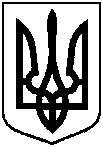 Про невідкладні заходи щодо забезпечення утримання та експлуатації кладовищ м. Суми